Дополнительные документы и сведения:Доступ на участок:Доступ на земельный участок свободен. Осмотр земельного участка может осуществляться в любое время, присутствие представителя организатора аукциона не требуется.Обременения земельного участка/ ограничения прав на земельный участок:- единая зона регулирования застройки и хозяйственной деятельности 2;- режимы зон охраны объектов культурного наследия ОЗРЗ-2(11).Особые условия:В договор на размещение НТО включить следующие особые условия: нет.Схема границ земельного участкапо адресу: Санкт-Петербург, Новочеркасский пр., уч. 92 (восточнее д. 27)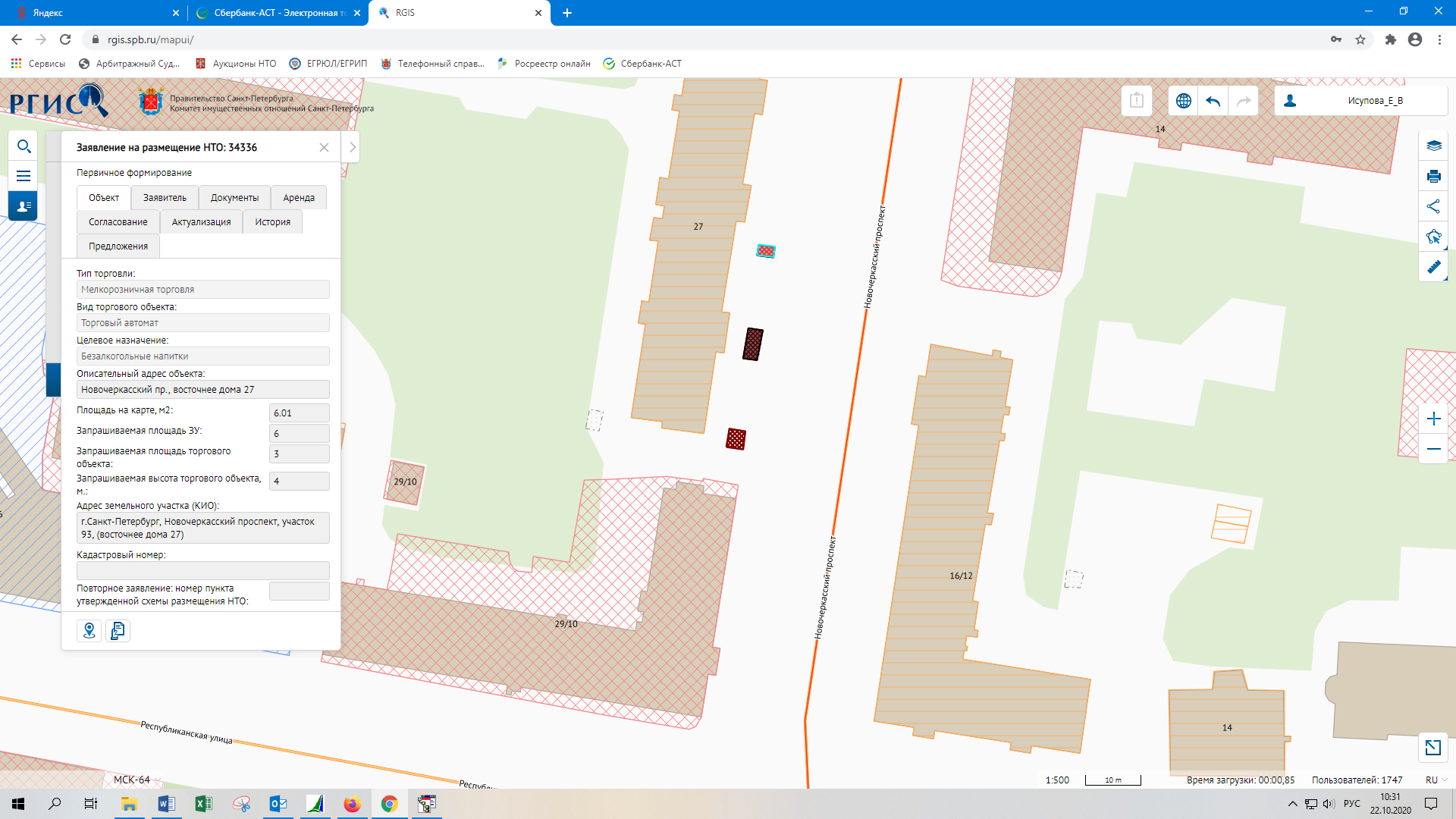 